20.09.2023                                                                                                      №   416О назначении правового отдела Администрации Колпашевского района ответственным по подготовке и проведению публичных слушанийВ соответствии с решением Думы Колпашевского района                                                от 08.10.2005 № 409 «Об утверждении Положения «О порядке организации                       и проведения публичных слушаний в муниципальном образовании «Колпашевский район»1. Назначить правовой отдел Администрации Колпашевского района (Чертищева К.В.) ответственным по подготовке и проведению публичных слушаний по проекту решения Думы Колпашевского района                                                      «О внесении изменений в Устав Колпашевского района», утверждённому решением Думы Колпашевского района от 19.09.2023 № 93                                                      «О проекте решения Думы Колпашевского района «О внесении изменений                       в Устав Колпашевского района». 2. Разместить настоящее распоряжение на официальном сайте органов местного самоуправления муниципального образования «Колпашевский район».Глава района						                                   А.Б.АгеевК.В.Чертищева5 29 40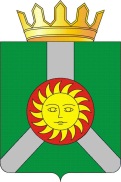 АДМИНИСТРАЦИЯ КОЛПАШЕВСКОГО РАЙОНА ТОМСКОЙ ОБЛАСТИРАСПОРЯЖЕНИЕАДМИНИСТРАЦИЯ КОЛПАШЕВСКОГО РАЙОНА ТОМСКОЙ ОБЛАСТИРАСПОРЯЖЕНИЕАДМИНИСТРАЦИЯ КОЛПАШЕВСКОГО РАЙОНА ТОМСКОЙ ОБЛАСТИРАСПОРЯЖЕНИЕ